MassHealth Drug Utilization Review (DUR) Program(800) 745-7318 (phone) (877) 208-7428 (fax)DUR BOARD MEETING (REMOTE)Quarterly MeetingSeptember 13, 2023AGENDAWelcome and Introductory Remarks Pipeline UpdateThe Pipeline Update will provide a brief overview of clinical and regulatory updates regarding select pharmaceutical pipeline agents in late-stage development.Annual Special Populations UpdateThis overview is a summary of the current structure of the Drug Utilization Review Special Populations Program. It summarizes clinical outcomes of the program over the past year.Respiratory Agents, Inhaled Quality Assurance AnalysisThis overview is an evaluation of current medical literature and will provide a brief overview of new guideline recommendations in this disease state.Respiratory Syncytial Virus Treatment UpdatesThis overview is an evaluation of current medical literature and will provide a brief overview of new guideline recommendations in this disease state.MHDL Update MHDL Overview including new additions, changes in Prior Authorization (PA) status, and related attachment updates to be implemented with a recent publication rollout.  							  DUR Operational Update DUR Operational Overview including statistics associated with Prior Authorization (PA) review and PA response, and Call Center metrics		                          MassHealth UpdateMassHealth Update is a brief summary of recent developments in MassHealth in the context of pharmacy, managed care, or public health.Open Forum(time permitting)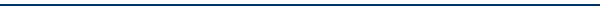 Zoom link: https://umassmed.zoom.us/j/99212684962?pwd=bkRZd2hMMEttb1RScjRuTVVvcGoxZz09Time: 6:00pm – 8:00pmThe Massachusetts Commission for the Deaf and Hard of Hearing will assist with arrangements for a sign language interpreter. The Commission may be reached at 617-740-1600 VOICE and 617-740-1700 TTY.Next DUR Board (open meeting): December 13, 2023